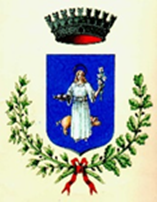 Comune di Sant’Agata di Esaro (Prov. Cosenza)Decreto Prot. N.3208      del I° ottobre 2020IL SINDACOVISTO l'art. 6 del D.Lgs  18 agosto 2000, n. 267;RAVVISATA la necessità di costituire lo Staff di Supporto al Sindaco e nominare cittadini  ritenuti in possesso di capacità specifiche attinenti la cura delle materie di seguito indicate e nell'esclusivo interesse dell’Amministrazione Comunale per  come segue:SIRIMARCO FERRUCCIO: DISABILITA’ E POLITICHE SANITARIE;SERVIDIO ANTONIO: DECORO URBANO E VERDE PUBBLICO;GALLO SALVATORE: AMBIENTE E TERRITORIO.DECRETADI NOMINARE, a far data da oggi e fino ad eventuale emissione di nuovo provvedimento, membri dello Staff del Sindaco:SIRIMARCO FERRUCCIO: DISABILITA’ E POLITICHE SANITARIE;SERVIDIO ANTONIO: DECORO URBANO E VERDE PUBBLICO;GALLO SALVATORE: AMBIENTE E TERRITORIO.2) DI FARE SALVA ed impregiudicata la facoltà di riesaminare, modificare e, ove occorre, di revocare, in tutto o in parte, il presente decreto;3) DI DARE ATTO che l'esecutività del presente atto è subordinata ad espressa accettazione da parte dei nominati;4) DI ACQUISIRE in calce al presente decreto la prescritta accettazione della nomina ricevuta da parte dei Nominati sopra indicati;5)  L’attività dei Membri dello Staff del Sindaco  incaricati  sarà caratterizzata unicamente da finalità consultiva e collaborativa con il Sindaco, non potendo comprendere assunzione di atti a rilevanza esterna, come pure adozione di atti di natura gestionale diretta.6) DI DARE ATTO CHE il presente decreto venga pubblicato all'Albo Pretorio informatico per 15 giorni consecutivi, e inserito nel sito web del Comune nella sezione Amministrazione Trasparente;7) DI DISPORRE la comunicazione per opportuna conoscenza del presente decreto alla Giunta Comunale, ai Responsabili dei Settori, al Segretario Comunale, al Vicesegretario Comunale.									Il SINDACO								       F.to Mario Nocito NOMINA A COMPONENTI DELLO STAFF DEL SINDACONOMINA A COMPONENTI DELLO STAFF DEL SINDACO